FEBRUARY 2023If you would like an item added to the Calendar, please make sure it is submitted to office by the 3rd week of the month.SunMonTueWedThuFriSatRev. Cheryl Bolton can be reached for Pastoral Care emergencies at 519-933-4964Rev. Cheryl Bolton can be reached for Pastoral Care emergencies at 519-933-4964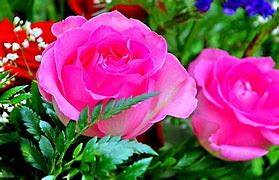 1234Rev. Cheryl Bolton can be reached for Pastoral Care emergencies at 519-933-4964Rev. Cheryl Bolton can be reached for Pastoral Care emergencies at 519-933-4964Prayer ShawlAlzheimers 9-4Happy Birthday Betty Bradley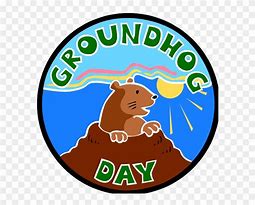 Happy Birthday Aleta Dalton567891011Sunday Service 10:30 amOnlineHappy Birthday Reg TuffAlzheimers 9-4STYC-Tuesday-6-8. Alzheimers 9-4Happy Birthday Rosemary Allman and Bonnie LilleyBoard Meeting10:30Euchre 1:30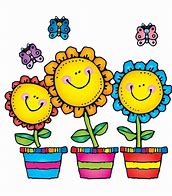 12131415161718Sunday Service 10:30 amAnnual Meeting Potluck Lunch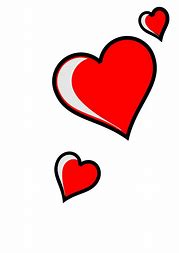 UCW meeting-Valentine’s Luncheon at Noon, Sunset CafeAlzheimers 9-4STYC-Tuesday-6-8Prayer ShawlAlzheimers 9-4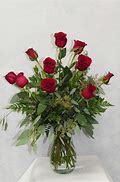 19202122232425Sunday Service 10:30 amFamily Day!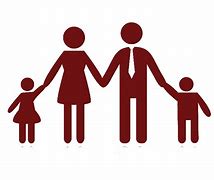 Shrove TuesdayAlzheimers 9-4STYC-Tuesday-6-8Happy Birthday Helena Carver and Ervin HeinAlzheimers 9-4Euchre 1:30 Happy Birthday Jack Allman26Sunday Service 10:30amLent 12728Worship Service at Valleyview 2:30Alzheimers 9-4STYC-Tuesday-6-8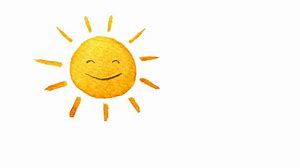 